Для Вас, родители.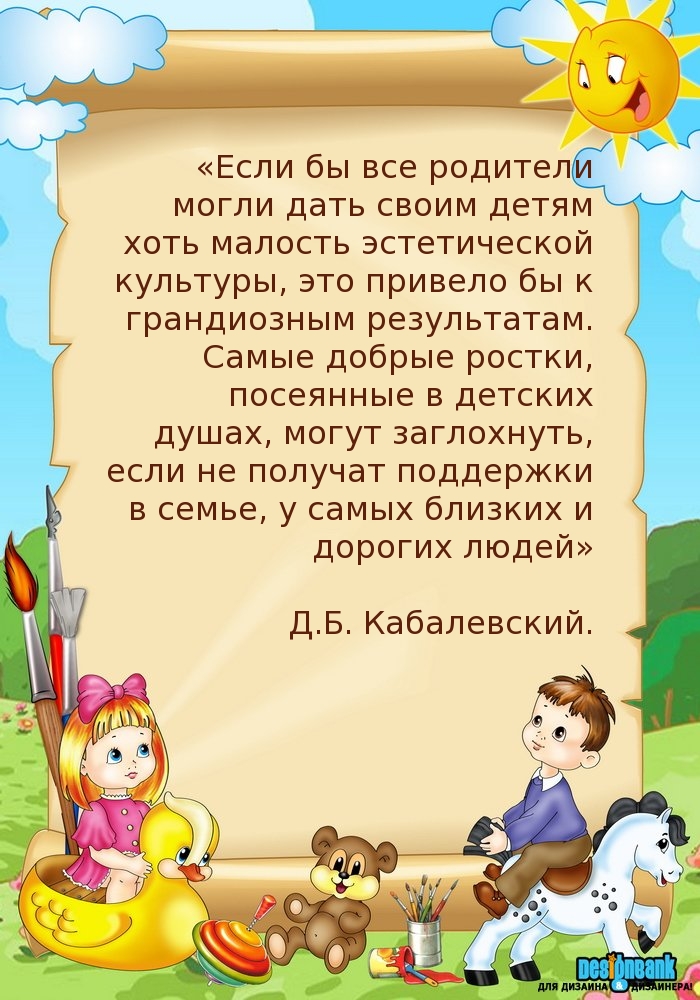 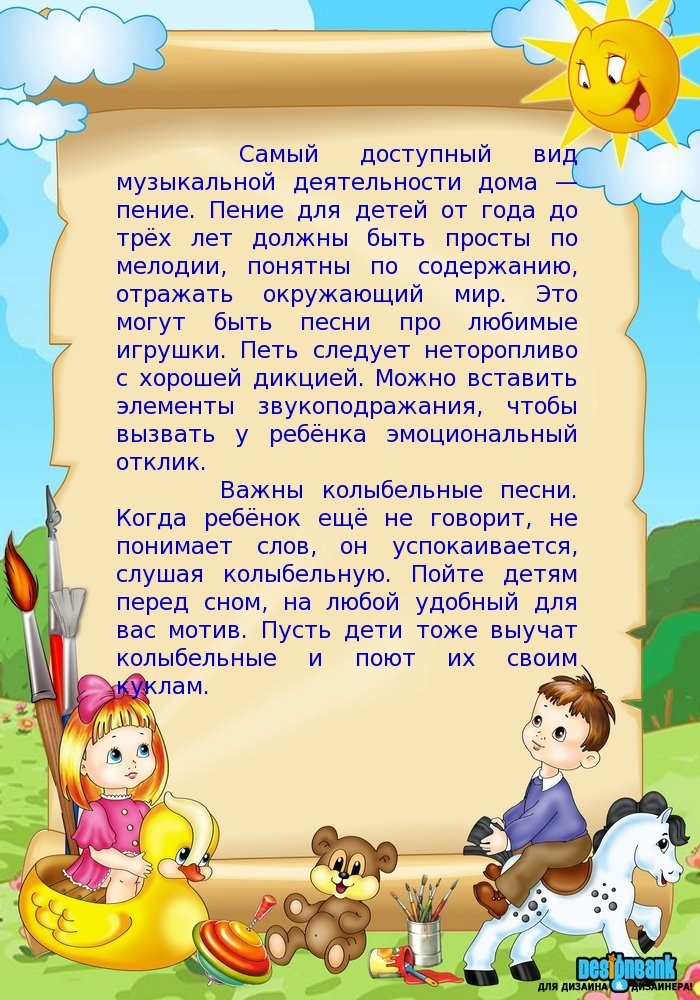 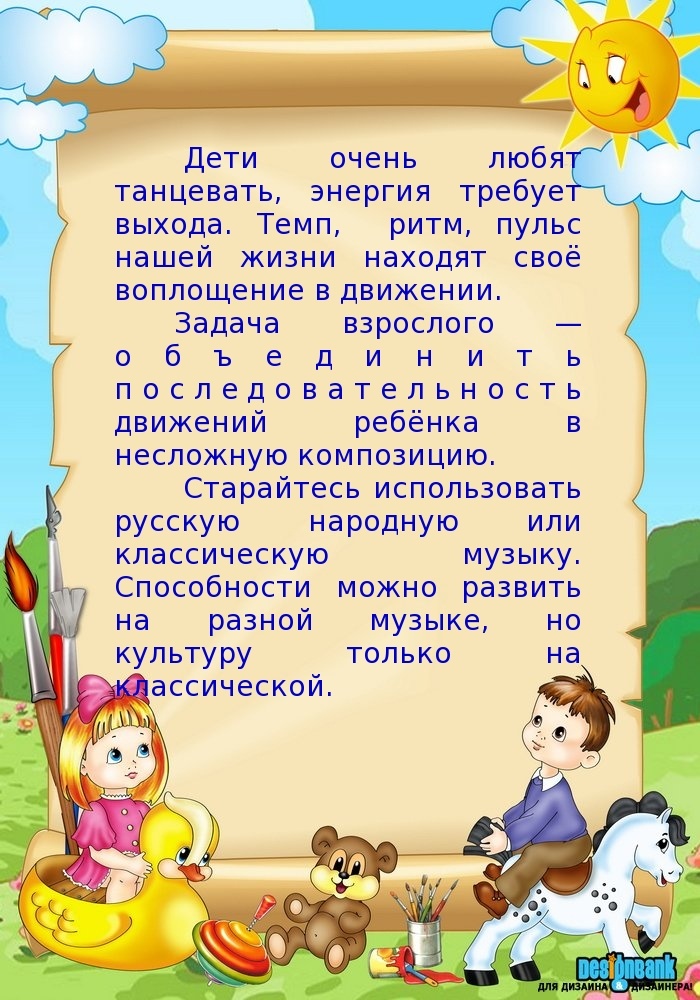 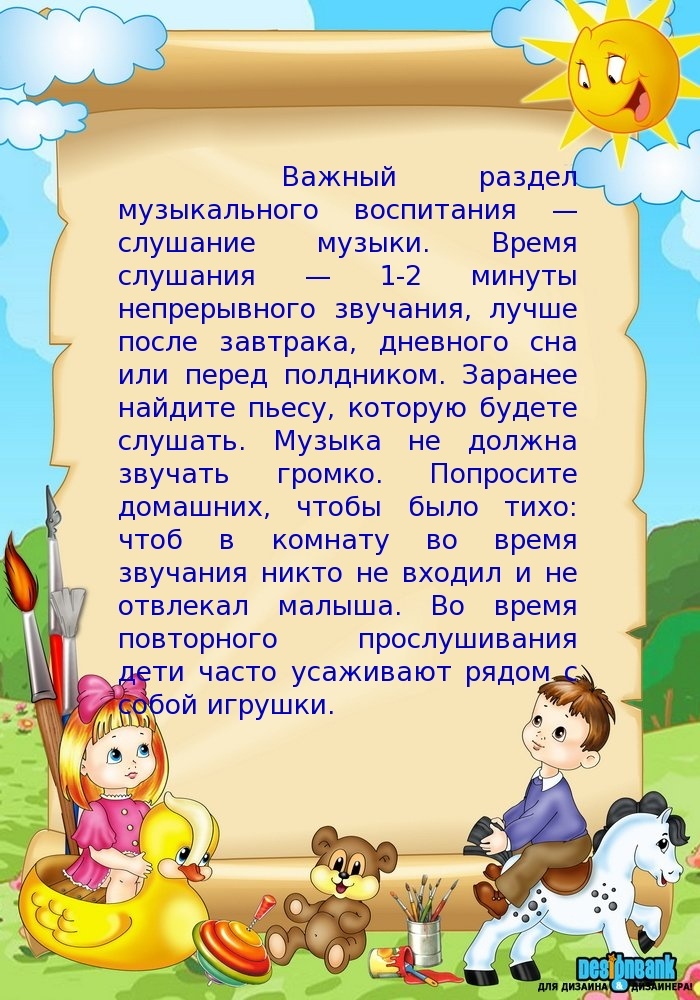 